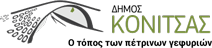 Κόνιτσα, 19.03.2019ΑΝΑΚΟΙΝΩΣΗΚΑΛΛΙΤΕΧΝΙΚΗ ΕΚΘΕΣΗ ΤΟΥ ΔΗΜΟΥ ΚΟΝΙΤΣΑΣ ΣΤΑ ΙΩΑΝΝΙΝΑ Ο Δήμος Κόνιτσας διοργανώνει ομαδική έκθεση καλλιτεχνικών δημιουργημάτων (ζωγραφική, αγιογραφία, μεταλλοτεχνία, δημιουργίες από πηλό, πέτρα, φωτογραφία, βίντεο, ξυλογλυπτική, χειροποίητα αντικείμενα κλπ)  στα Ιωάννινα από 13 – 19 Απριλίου. Προσκαλούμε τους καλλιτέχνες του Δήμου Κόνιτσας, που ενδιαφέρονται για την έκθεση, να δηλώσουν συμμετοχή από 19/03/ έως και 29/03/2019 στο Κέντρο Πληροφόρησης του Δήμου Κόνιτσας και στο τηλ. 2655023000.  